К юбилею городской ДумыСоколова Маргарита Николаевна –почетный краевед г. КрасноуфимскаГородская Дума г. Красноуфимска начала работать 150 лет назад, в 1870 году, согласно «Городового Положения» от 16 июня 1870 года». Этот документ стал итогом восьмилетней работы по подготовке «Городской реформы» Александра Второго. Император хотел дать горожанам право самим ведать городским хозяйством. Комиссии, созданные в российских городах для работы над документом и внесения предложений, требовали предоставить избирательное право всем сословиям. Это не вполне устраивало правительство, но в итоге Александр Второй принял этот принцип. 16 июня 1870 года «Положение» было принято, став началом второй реформы местного самоуправления. Документ вводил городские общественные управления, которые ведали хозяйственными вопросами, и избираемые населением Городские Думы, которые избирали Городского Голову (мэра) и принимали решения по всем вопросам жизни города. Выборы гласных (депутатов) Городской Думы проходили каждые 4 года, о времени их проведения своевременно объявляла Дума. Избирательное право распространялось на всех горожан-налогоплательщиков. «Всякий городской обыватель, к какому бы состоянию он ни принадлежал, имеет право голоса в избрании гласных (депутатов) при следующих условиях: если он российский подданный, ему не менее 25 лет. Если он при этих двух условиях, владеет в городских пределах, на праве собственности, недвижимым имуществом, подлежащим сбору в пользу города, или содержит торговое или промышленное заведение по свидетельству купеческому, если на нем не числится недоимок по городским сборам». Лица женского пола «могут уполномочивать на участие в выборах своих отцов, мужей, сыновей, зятей или родных братьев, снабженные от них доверенностью». Лишаются права голоса «подвергшиеся суду…, или состоящие под  следствием или судом», «лишенные духовного сана или звания за пороки, или же исключенные из среды обществ и дворянских собраний по приговору тех сословий, к которым они принадлежат, отрешенные от должности», подвергшиеся несостоятельности.Для проведения выборов «из обывателей, имеющих право голоса,  учреждаются три Избирательные Собрания, из коих каждое выбирает 1/3 числа гласных». Предварительно составляется список избирателей «в том порядке, в каком они следуют по  сумме причитающихся с каждого из них в доход города сборов, дающих право голоса на выборах. Затем все избиратели, внесенные в список, делятся на три разряда или собрания так, чтобы каждая часть давала 1/3 всех сборов. «Составленный, на изложенных основаниях, список, с разделением избирателей на разряды, утверждается Городскою Думою». Списки должны «содержаться Городскою Управою в постоянной исправности, с своевременными отметками о переменах, происшедших в составе избирателей». Перед выборами списки пересматриваются, в них вносятся происшедшие изменения. За два месяца до выборов они доводятся до сведения избирателей, чтобы люди могли сообщить о каких-либо еще изменениях. «Выборы производятся закрытою подачею голосов, посредством баллотировки шарами». В Избирательных Собраниях председательствует Городской Голова, в помощь ему для подсчета голосов каждое из Собраний назначает из своей среды от двух до шести человек. Избранным в гласные Городской Думы может быть каждый,  «имеющий право голоса по закону, если он изъявит на то желание, или будет предложен кем-либо из избирателей». Выборы считаются состоявшимися, если в них приняло участие более половины зарегистрированных в списках. Результаты выборов отмечаются в выборном листе, который читается Избирательному Собранию, подписывается Городским Головой и несколькими избирателями. Не позднее, чем через сутки избирательные листы передаются в подлиннике в Городскую Управу, которая составляет список избранных гласных и он «объявляется во всеобщее сведение».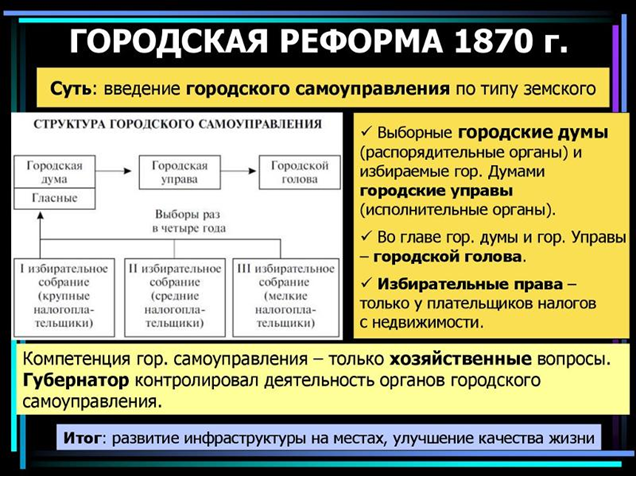  «Евреи не могут быть избираемы в Городские Головы». Городская Дума, как распорядительный орган, планировала все жизненно важные вопросы по поддержке медицины, образования, порядка, строительства новых зданий и т. д. Город жил на свои средства, планировать надо было исходя из своих возможностей. Как складывался городской бюджет?  Например, 1890 год: это  сборы с торговых  документов – 9215 р. 72 к., с имуществ – 193828 р. 26 к., с судебных пошлин – 1370 р. 95 к., остаток от прежних лет – 129 р. 93 к., сверхсметные случайные доходы – 1437 р. 14 к.  Всего в бюджете на год 205982 р. Возьмем одно из заседаний 1887 года. Прочитан доклад комитета по постройке церкви на православном кладбище города с предоставлением отчета о расходах. Комитет ходатайствует об уплате из городского бюджета подрядчику плотничных работ Малькову в сумме 600 р.  При обсуждении выясняется, что комитет ничего не перерасходовал и подрядчик не требует лишнего, но церковных сборов не хватило. Решение: выделить для оплаты Малькову 400 рублей из бюджета города, а остальное отдать строительным лесом. Далее выступает гласный Станов, который говорит о плохих условиях, в которых находится в арендуемом доме открытое в 1886 году смешанное начальное училище, предлагая перевести его в свободное помещение бывшего «городского дома», где располагались Городская Дума и Управа. В 1885 году построен каменный дом, куда и перешли Городская Дума и Управа (угол ул. Советской и Пролетарской, зданию 135 лет, теперь там районная администрация). Вопрос остался не решенным. Станов поднимает вопрос об оплате учителям за уроки физкультуры, доказывая пользу ее для развития детей. Вопрос решен положительно. Еще Станов  говорит о пользе пения, предлагая оплачивать и эти уроки. «Обучение пению в значительной степени содействует скорейшему обучению детей, как в умственном, так равно и в нравственном и даже в физическом отношении». Но с разницей в один голос вопрос не прошел. Уничтожение бродячих собак полицейским, Станов просит издать обязательное для жителей города постановление в отношении способа содержания своих собак. Открыта городская общественная библиотека, необходимо избрать «ответственное лицо по библиотеке». Комитет предложил для тайного голосования три кандидатуры. В результате голосования «Городская Дума постановила: признать избранным ответственным лицом Красноуфимской общественной библиотеки гласного Думы, мирового судью 2-го участка Красноуфимского округа Павла Порфирьевича Станова». Еще один  вопрос – оценка строений. Выяснилось, что оценка строений для исчисления налога произведена неправильно. Дома состоятельных горожан оценены ниже прошлогоднего, недостающую сумму разложили на дома бедных жителей. Гласные отказались утверждать такую оценку и в знак протеста начали покидать зал заседаний. Справедливость была восстановлена.      Доведено до сведения гласных требование Министра Внутренних дел Плеве от 20.06.1886 г. относительно размера платы за место, с целью ограждения их в период ярмарок и базарной торговли от чрезмерных поборов. Вопросы народного образования обсуждались почти на каждом заседании Думы. С открытием Промышленного училища появилась потребность построить еще одно здание. Рядом с первым зданием – частный дом. Решили выкупить это усадебное место, нужно было 4500 рублей. Дума предложила Уездному Земскому собранию поделить эту сумму пополам. Но Земское собрание платить отказалось, и Городская Дума приняла решение выплатить сумму полностью. Для открытого ранее городского училища тоже требовалось новое здание. Но начало русско-японской войны изменило план. И все-таки в 1906 году строительство начали. Министерство Народного Просвещения выделило 15399 рублей, город – 5000, значительную сумму собрали за счет пожертвований горожан. Жертвователями были: Почетный смотритель училища городской голова И. В. Луканин, подрядчик по постройке здания красноуфимский купец Ф. Н. Мальков, бывший преподаватель Промышленного училища, инженер-технолог Г. П. Поворин и красноуфимский купеческий сын Е. Т. Ярославцев Город выделил для строительства весь квартал. Училище получило в 1907 г. светлое просторное здание, которое используется до настоящего времени. В 1908 году с одной стороны от училища «насадили фруктовый сад», с другой был обширный двор для игр и прогулок. Строили здания и для других училищ, открывали новые. Так Городская Дума постановила 20.08.1909 года: построить в городе новые здания для женского училища каменное, стоимостью 30000 рублей на 300 человек, для начального приходского – деревянное, стоимостью 10000 рублей на 150 человек по планам и сметам, составленным инженером Губернского Земства В. В. Бернацкого. Под постройку отвести усадебное место, стоящее 2000 рублей, находящееся по Малой Гостиной и Новой улицам. На покупку места для женского училища отпустить 2500 рублей.  На заседании Земского собрания в 1913 году сообщалось, что 23 июня Городская Управа г. Красноуфимска известила Высшее начальное училище, что Городская Дума в заседании 30.04.1912 г. «постановлено: учредить при училище стипендию Александра Благословенного в память войны 1812 года в сумме 120 рублей. Проценты с этого капитала должны идти на уплату за учение достойнейшего по успехам и поведению ученика из мещан г. Красноуфимска по усмотрению педсовета».  Были заседания Городской Думы с короткой повесткой дня. Первое заседание в 1894 году, главный вопрос – городской бюджет, обсуждение и утверждение сметы расходов исходя из собранных средств. Рассмотрен еще ряд менее значительных вопросов, а бюджет на 1894 год утвержден с дефицитом в 2923 р. 49 к.Заседание 1.03.1901 года. Рассмотрено отношение правления общества рыболовов от 16.02.1901 г. «коим оно просит об отдаче ему в безвозмездное пользование сроком на 6 лет рыбной ловли во всех водах, принадлежащих г. Красноуфимску, за исключением тех водных угодий, ловля рыбы в которых ранее сдана в аренду». Некоторые члены Думы выразили согласие, но были и противники этого. Гласный Г. И. Сидяков – «если отдать обществу рыболовов рыбную ловлю на объясненных ими условиях, значит лишить рыболовов-любителей, живущих в городе, но не состоящих в обществе, удовольствия, т. к. они ловить рыбу удочкой с лодки права иметь не будут». Гласный С. А. Свиридов «находил необходимым ловлю рыбы в качестве развлечения разрешить всем жителям города, как имеющим недвижимую собственность, так равно и не имеющим таковой…городские воды отдать обществу с тем условием, чтобы жители города при ловле рыбы пользовались такими же правами, какими будут пользоваться члены общества рыболовов». «Городская Дума единогласно постановила: отдать правлению общества Красноуфимских рыболовов на 6 лет с 1 марта 1901 года в безвозмездное пользование рыбную ловлю во всех водах, принадлежащих городу Красноуфимску, за исключением вод, отданных ранее в аренду, с тем непременным условием, чтобы все жители г. Красноуфимска при ловле рыбы пользовались одинаковыми правами с членами общества рыболовов».   «Отдача в аренду» городской собственности производилась по результатам торгов. «Доложены торговые производства на отдачу в аренду на 3 года, с 1 января 1895 года по 1 января 1898 года городских рыболовных озер «Криулинская Старица» и «Будки». Из торгового производства видно, что арендной платы выдано за «Криулинскую Старицу» крестьянином дер. Криулиной Степаном Алекс. Русиновым 20 руб. и «Бутки» мещанином Дорофееем Васильевым Лапшиным 10 руб. в год. В настоящее время озеры эти находятся в аренде первое у Русинова по 28 руб. 50 коп. и последнее у Лапшина по 10 руб. в год».Городская Дума принимала решения, но исполнять их предстояло Городской Управе, которая работала в течение всего года. Председателем Городской Управы был Городской Голова и не менее еще двух членов.  «На Городскую Управу возлагается заведывание делами городского хозяйства и общественного управления…Управа ведет текущие дела по городскому хозяйству, изыскивает меры к его улучшению, исполняет определения Думы, собирает нужные ей сведения, составляет проекты городских смет, взимает и расходует городские сборы и представляет, в назначенные Думой сроки, отчеты о своей деятельности». Утверждение планов и фасадов частных зданий в городе, выдача разрешений на перестройки и наблюдение за правильным исполнением построек тоже принадлежат Городской Управе. Ей же предоставляется право «разрешать устройство в городе пристаней для причала судов и выгрузки товаров, общественных купален и бань, театров и других зрелищ, также фабрик, заводов и иных промышленных заведений» при их безвредности. В сроки, определенные Думой, Управа составляет смету предстоящих городских доходов и расходов, которая утверждается Думой, в течение двух недель доставляется Губернатору и объявляется для всеобщего сведения.Вот примеры состава Городской Управы города: 1880 г. председатель – Городской Голова Александр Иванович Серебренников, члены – мещанин Василий Чистяков, бывший учитель, губернский секретарь Лев Пальцев, секретарь – мещанин Иван Ивочкин.  1881 г. Председатель – купец Александр Иванович Серебренников, члены:  мещане Осип Андреевич Юшманов и Петр Иванович Серебренников, секретарь – мещанин Федор Андреевич Юдин.   1891 г. Председатель – купец А. И. Серебренников, члены: мещане Федор Архипович Китаев и П. И. Серебренников, секретарь – купец Иван Александрович Ивочкин.   1913 г. Председатель -  Городской Голова Николай Васильевич Краев, члены: мещане Иван Максимович Лягаев и Степан Григорьевич Сидяков, секретарь – Петр Иванович Камаев. Принятие «Городового Положения» дало городам толчок к торгово-промышленному развитию, привлечение всех сословий, развитие системы городского общественного управления приобщало горожан к участию в гражданской жизни. Земский период, 1870-1917 годы, был признан самым удачным и результативным в развитии России.